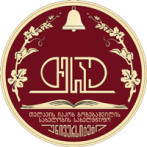   იაკობ გოგებაშვილის სახელობის თელავის სახელმწიფო უნივერსიტეტიქ. თელავი, ქართული უნივერსიტეტის ქუჩა №1, ტელ.: 0350 272401, ელ. ფოსტა: info@tesau.edu.geზუსტ და საბუნებისმეტყველო მეცნიერებათა  ფაკულტეტიზუსტ და საბუნებისმეტყველო მეცნიერებათა  ფაკულტეტის  სადისერტაციო საბჭოსა და  დოქტორანტურისდ ე ბ უ ლ ე ბ ა         განხილულია სადისერტაციო  საბჭოს სხდომაზე:               ოქმი  №8. 22.05. 2015          დამტკიცებულია აკადემიური საბჭოს  სხდომაზე:              ოქმი  №27. 13.07.2015 უნივერსიტეტის აკადემიური საბჭოს თავმჯდომარე,  რექტორი:                                                  /ი. შიოშვილი/თელავი2015თავი I. ზოგადი დებულებები1.1. დოქტორანტურა არის უმაღლესი განათლების მესამე საფეხური, სასწავლო პროგრამებისა და სამეცნიერო კვლევების ერთობლიობა, რომელიც მიზნად ისახავს სამეცნიერო კადრის მომზადებას და მთავრდება დოქტორის აკადემიური ხარისხის მინიჭებით.1.2. დებულება აწესრიგებს  იაკობ გოგებაშვილის სახელობის თელავის სახელმწიფო უნივერსიტეტის ზუსტ და საბუნებისმეტყველო მეცნიერებებათა ფაკულტეტზე სადოქტორო პროგრამების განხორციელებისა და დოქტორის აკადემიური ხარისხის მინიჭების აუცილებელ პროცედურას.   1.3 დოქტორანტურის მიზანია: სადოქტორო პროგრამების საფუძველზე დოქტორანტის ინტელექტუალური ზრდა, აკადემიური და კვლევითი რესურსების დაახლოება, ქვეყანაში სამეცნიერო მუშაობის გააქტიურება და ხარისხის ამაღლება, დოქტორანტის ინტეგრაცია საერთაშორისო აკადემიურ და სამეცნიერო საზოგადოებაში.1.4. დოქტორანტურა მოიცავს სასწავლო და კვლევით კომპონენტებს. 1.5. დოქტორანტი არის პირი, რომელიც სწავლობს დოქტორანტურაში. 1.6.დოქტორი უმაღლესი აკადემიური ხარისხია, რომელიც დოქტორანტურის კურსდამთავრებულს ენიჭება დისერტაციის დაცვის შემდეგ. 1.7. სადოქტორო პროგრამის განხორციელებაში მონაწილეობს:1.7.1. უნივერსიტეტის სრული ან ასოცირებული პროფესორი;1.7.2. პარტნიორი სასწავლო ან სამეცნიერო დაწესებულების მეცნიერი;1.7.3 სადოქტორო პროგრამით გათვალისწინებული შესაბამისი აკადემიური ხარისხის მქონე მოწვეული სპეციალისტი.თავი II. სადისერტაციო საბჭო2. დოქტორის აკადემიური ხარისხის მინიჭება2.1. სადისერტაციო საბჭო არის დოქტორის აკადემიური ხარისხის მიმნიჭებელი ორგანო, რომელიც  შექმნილია იაკობ გოგებაშვილის სახელობის თელავის სახელმწიფო უნივერსიტეტის ზუსტ და საბუნებისმეტყველო მეცნიერებათა ფაკულტეტზე.2.2  სადისერტაციო საბჭოს შემადგენლობაში შედის  ზუსტ და საბუნებისმეტყველო მეცნიერებათა ფაკულტეტის ყველა სრული და ასოცირებული პროფესორი.  სადისერტაციო საბჭოში შეიძლება შეყვანილ იქნას დოქტორის აკადემიური ხარისხის მქონე პირი, რომელიც არ არის ფაკულტეტის სრული ან ასოცირებული პროფესორი. საჭიროების შემთხვევაში, საბჭოს გადაწყვეტილებით, შეიძლება შევიდნენ ემერიტუსის წოდების მქონე და  დოქტორის აკადემიური ხარისხის მქონე სხვა პირებიც. 2.3 სადისერტაციო საბჭო შედგება 6 დარგობრივი (მათემატიკის, კომპიუტერული მეცნიერებების, ფიზიკის, ბიოლოგიის, გეოგრაფიის,  ეკოლოგიის)  კოლეგიისაგან, რომელშიც ერთიანდება შესაბამისი დარგის სპეციალისტები.2.4. ი. გოგებაშვილის სახელობის თელავის სახელმწიფო უნივერსიტეტის ზუსტ და საბუნებისმეტყველო მეცნიერებათა ფაკულტეტის სადისერტაციო საბჭო დოქტორის აკადემიურ ხარისხს ანიჭებს მათემატიკაში, კომპიუტერულ მეცნიერებებში, ფიზიკაში, ბიოლოგიაში,  გეოგრაფიაში, ეკოლოგიაში.  2.5  საბჭო თავის ფუნქციონირებას ახორციელებს წინამდებარე დოქტორანტურის  დებულების მიხედვით. დებულებას ამტკიცებს კოლეგიალური  საბჭო.2.6. საბჭოს თავმჯდომარეს  საბჭოს წევრებიდან, საინიციატივო ჯგუფის  მიერ ერთი ან რამდენიმე კანდიდატურის წარდგინების საფუძველზე, ირჩევს ფაკულტეტის სადისერტაციო საბჭო ღია კენჭისყრით 3 წლით, სიითი შემადგენლობის უმრავლესობით, ფარული კენჭისყრით. ერთი და იგივე თავმჯდომარე ზედიზედ შესაძლებელია არჩეულ იქნეს 2-ჯერ. თავმჯდომარის არჩევამდე პირველ სხდომას უძღვება ფაკულტეტის   დეკანი.2.7. სადისერტაციო საბჭო, იმ შემთხვევაში, თუ მას მიმართავს საბჭოს თავმჯდომარე არგუმენტირებული მოთხოვნით, ირჩევს თავმჯდომარის მოადგილეს ღია კენჭისყრით, ხმათა უმრავლესობით. თავმჯდომარის მოადგილის ფუნქციებსა და უფლებამოსილებებს განსაზღვრავს საბჭო.2.8. საბჭოს სწავლული მდივნის კანდიდატურას წარადგენს თავმჯდომარე საბჭოს წევრებიდან, რომელსაც ამტკიცებს საბჭო ღია კენჭისყრით, ხმათა უმრავლესობით. საბჭოს მდივანი ინიშნება 3 წლის ვადით. 2.9. საბჭო გადაწყვეტილებებს იღებს საბჭოს სხდომაზე. სხდომა უფლებამოსილია, თუ მას ესწრება წევრთა სიითი შემადგენლობის 3/4. გადაწყვეტილება მიღებულია, თუ მას ხმას აძლევს საბჭოს წევრებიდან დამსწრეთა 2/3.2.10. საბჭოს მიერ მიღებული ყველა გადაწყვეტილება ფორმდება ოქმის სახით, რომელსაც ხელს აწერს საბჭოს თავმჯდომარე და მდივანი.2.11. საბჭო, ერთ-ერთი წევრის წარდგინებით იღებს გადაწყვეტილებას სადისერტაციო თემის, სადოქტორო პროგრამის განსაზღვრისა და ხელმძღვანელის დამტკიცების შესახებ. სადისერტაციო თემის ხელმძღვანელი შეიძლება იყოს უნივერსიტეტის მომქმედი სრული და ასოცირებული პროფესორი ან საპატიო პროფესორი/ემერიტუსი, რომელსაც აქვს სამეცნიერო კვლევითი მუშაობის გამოცდილება და საერთაშორისო დონის პუბლიკაციები. ხელმძღვანელი (თანახელმძღვანელი) შეიძლება იყოს აგრეთვე ახვა უმაღლესი სასწავლებლის/სამეცნიერო კვლევითი ინსტიტუტის წარმომადგენელი, რომელიც აკმაყოფილებს ზემოდ დასახელებულ პირობებს.2.12. საბჭოს უფლება აქვს, განიხილოს სადისერტაციო თემაზე მუშაობის პერიოდში წარმოშობილი დავა დოქტორანტსა და მის სამეცნიერო ხელმძღვანელს შორის  და მიიღოს შესაბამისი გადაწყვეტილება (თვით ხელმძღვანელის შეცვლითაც კი).2.13 სადისერტაციო თემის დამტკიცება არ ზღუდავს შემდგომში თემის დასახელებაში კორექტივის შეტანას, რაც არ უნდა გაცდეს სადოქტორო პროგრამის საკვლევი სფეროს ჩარჩოებს. 2.15. საბჭო, თავმჯდომარის წარდგინებით ნიშნავს დისერტაციის  ორ შემფასებელს და  დისერტაციის დაცვის თარიღს.2.16. სადოქტორო დისერტაციის გაფორმების მეთოდურ ინსტრუქციასა და ტექნიკურ მოთხოვნებს, ნაშრომის მოცულობას, ფორმატს, შრიფტის სახეობას და ზომას განსაზღვრავს სადისერტაციო საბჭო .თავი III. სადისერტაციო საბჭოს თავმჯდომარის უფლებები და მოვალეობა3.1. სადისერტაციო საბჭოს სხდომებს იწვევს საბჭოს თავმჯდომარე უნივერსიტეტში სასწავლო პროცესის მიმდინარეობის პერიოდში. სხდომის მოწვევის უფლება აქვს საბჭოს თავმჯდომარის მოადგილეს თავმჯდომარესთან შეთანხმების საფუძველზე. სხდომების რაოდენობა რეგლამენტირებული არ არის და მოიწვევა საჭიროებისამებრ. 3.2. საბჭოს სხდომებს შორის საბჭოს მუშაობას ხელმძღვანელობენ საბჭოს თავმჯდომარე (ან მოადგილე თავმჯდომარის არ ყოფნის შემთხვევაში) და საბჭოს მდივანი. საბჭოს მდივნის დაუსწრებლობის შემთხვევაში თავმჯდომარე (მოადგილე) მდივნის მოვალებას აკისრებს საბჭოს რომელიმე წევრს. 3.3. საბჭოს თავმჯდომარე ნიშნავს   სადისერტაციო კოლეგიას და შეარჩევს მის წევრებს  საბჭოს სიითი შემადგენლობიდან. ასევე, აქვს უფლება საჭიროებისამებრ მოიწვიოს დოქტორის აკადემიური ხარისხის მქონე სხვა პირი. 3.4. საბჭოს თავმჯდომარე ვალდებულია ფაკულტეტის   დეკანთან  შეთანხმებით   ორგანიზება გაუკეთოს სადოქტორო პროგრამით გათვალისწინებული, დოქტორანტებისათვის სავალდებულო   კოლოქვიუმების ჩატარებას.  3.5.  სადისერტაციო საბჭოს თავმჯდომარე ვალდებულია, წელიწადში ერთხელ,  ანგარიში ჩააბაროს ფაკულტეტის სადისერტაციო საბჭოს შესრულებული საქმიანობის შესახებ და წარუდგინოს მომავალში ჩასატარებელი ღონისძიებების გეგმა. თავი IV. სადისერტაციო საბჭოს მდივნის უფლებები და მოვალეობა4.1. საბჭოს სწავლული მდივანი ვალდებულია დროულად უზრუნველყოს საბჭოს ორგანიზაციული საქმიანობა. 4.2. სწავლული მდივანი აწარმოებს  დადგენილი წესით არსებული, დოქტორანტის სადისერტაციო დოკუმენტაციას; ათავსებს მას თესაუ-ს საინფორმაციო ვებ-გვერდზე. თავი V. დოქტორანტურაში ჩარიცხვის წესები და პირობები5.1. დოქტორანტურაში ჩარიცხვის უფლება აქვს მაგისტრს ან მასთან გათანაბრებული აკადემიური ხარისხის მქონე პირს.  5.2. დოქტურანტურაში სწავლის უფლებით შეიძლება მიეცეს უცხოეთის უნივერსიტეტის კურსდამთავრებულს, საქართველოს კანონის ,, უმაღლესი განათლების შესახებ’’ 50-ე მუხლის მოთხოვნათა შესაბამისად. 5.3 დოქტორანტობის კანდიდატს მოეთხოვება ერთ-ერთი უცხო ენის (გერმანული, ინგლისური, ფრანგული ან რუსული) არანაკლებ B1 დონეზე ცოდნა. დოქტორანტი თავისუფლდება უცხო ენის გამოცდიდან არანაკლებ B1 დონეზე ცოდნის დამადასტურებელი სერთიფიკატის წარმოდგენის შემთხვევაში. 5.4 დოქტორანტობის იმ კანდიდატს, რომლის მშობლიური ენა ქართული არ არის და რომელსაც სურს ქართულენოვანი პროგრამით სწავლა, მოეთხოვება წარმოადგენს ქართული ენის  ცოდნის დამადასტურებელი სერტიფიკატი, ასეთის არსებობის შემთხვევაში. 5.5 დოქტორანტურაში ჩარიცხვის პირობაა  სამეცნიერო ხელმძღვანელის წერილობითი თანხმობა.  5.6. დოქტორანტურაში ჩარიცხვის პირობა არის დოქტორანტურაში ჩარიცხვის კანდიდატის მიერ გამოცდაზე მიღებული შეფასება. მხედველობაში დამატებით მიიღება: სამაგისტრო ნაშრომის შეფასება, გამოქვეყნებული შრომები, სამეცნიერო კონფერენციებში მონაწილეობა, სამეცნიერო ხელმძღვანელის რეკომენდაცია.  5.7. დოქტორანტურაში ჩარიცხვის კანდიდატმა  უნდა წარადგინოს: 5.7.1. განცხადება რექტორის სახელზე და მოკლე სამოტივაციო წერილი, სადაც დასაბუთებული იქნება მისი კვლევის ინტერესები და დოქტორანტურაში სწავლის გაგრძელების სურვილი; 5.7.2. CV დადგენილი ფორმის თანახმად; 5.7.3. მაგისტრის ან მასთან გათანაბრებული აკადემიური ხარისხის    დამადასტურებელი დიპლომის ასლი;5.7.4. პირადობის მოწმობის ასლი; 5.7.5. ორი ფოტოსურათი5.7.6. მომავალი სამეცნიერო ხელმძღვანელის წერილობითი თანხმობა.  5.7.7. დოქტორანტურის მისაღებ კონკურსში მონაწილეობისათვის საორგანიზაციო გადასახადის (დადგენილი ოდენობით ლარებში)  ქვითარი5.8. ფაკულტეტის დეკანის წარდგინების საფუძველზე  უნივერსიტეტის რექტორი გამოსცემს დოქტორანტურაში კანდიდატის დოქტორანტად ჩარიცხვის შესახებ ინდივიდუალურ-ადმინისტრაციულ სამართლებრივ აქტს.  5.9. უნივერსიტეტი, დოქტორანტი და სამეცნიერო ხელმძღვანელი აფორმებენ ხელშეკრულებას, რომელიც განსაზღვრავს ყველა მხარის ვალდებულებებსა და უფლებებს.  თავი VI სამეცნიერო ხელმძღვანელი 6.1. ფაკულტეტი უზრუნველყოფს დოქტორანტს დოქტორის აკადემიური ხარისხის მქონე სამეცნიერო ხელმძღვანელით, უქმნის პირობებს სამეცნიერო კვლევაზე ორიენტირებული სამუშაოს ჩასატარებლად, რომელიც უნდა მოიცავდეს დასაბუთებულ თეორიულ ან/და ექსპერიმენტულ შედეგებს. დოქტორანტს უფლება აქვს მონაწილეობა მიიღოს სამეცნიერო ხელმძღვანელის შერჩევაში. 6.2. სამეცნიერო ხელმძღვანელს უნდა ჰქონდეს დოქტორანტის სადისერტაციო თემასთან დაკავშირებულ სამეცნიერო სფეროში კვლევის გამოცდილება და პუბლიკაციები.  6.3 სამეცნიერო ხელმძღვანელი კონტროლს უწევს დოქტორანტის ინდივიდუალური გეგმის შესრულებას. 6.4. იმ შემთხვევაში, თუ სამეცნიერო ხელმძღვანელი უარს ამბობს სწავლის ნებისმიერ ეტაპზე დოქტორანტის ხელმძღვანელობაზე, იგი ვალდებულია ამის შესახებ დასაბუთებული განცხადება წარუდგინოს სადისერტაციო საბჭოს. თავი VII  დოქტორანტურაში სწავლების ფორმები და მეთოდები7.1. დოქტორანტურაში სწავლის ხანგრძლიობა შეადგენს 3 წელს. სწავლების ენა არის ქართული. უცხო ენაზე სწავლების უფლება შეიძლება მიეცეს დოქტორანტს  საქართველოს განათლებისა და მეცნიერების სამინისტროს ნებართვით. სწავლების პროცესში დოქტორანტს აქვს სისტემატიური შეხვედრა–კონსულტაციები ხელმძღვანელთან. მას უფლება ეძლევა იმუშაოს ხელმძღვანელთან  და საგნის წამყვან პროფესორებთან onlain–რეჟიმში.7.2. სადოქტორო პროგრამის მოცულობა შეადგენს 180 კრედიტს (ECTS). აქედან: 7.2.1. სასწავლო კომპონენტი – 60 ECTS კრედიტი;    7.2.2 კვლევითი კომპონენტი – სადისერტაციო ნაშრომის მომზადება და დაცვა – 120 ECTS კრედიტი. რაც მოიცავს:ა)  ორი კოლოქვიუმის პრეზენტაციას – 40 კრედიტი;ბ)  სადისერტაციო ნაშრომის შესრულებასა და მის დაცვას – 80 კრედიტი.7.2.3.  დისერტაციის შესრულებას ქართულ ენაზე, დადგენილი ფორმის მიხედვით. სადისერტაციო საბჭოს ნებართვით დასაშვებია დისერტაციის სხვა ენაზე გაფორმებაც. 7.2.4. დისერტაციის დაცვას - დასრულებული სამეცნიერო ნაშრომის პრეზენტაციას, რომელიც  უნდა უნდა ასახავდეს თეორიული და/ან ექსპერიმენტული (ემპირიული) კვლევის მეცნიერულად დასაბუთებულ ახალ შედეგებს, რომელსაც წვლილი შეაქვს დარგის განვითარებაში.თუ დოქტორანტი კვლევით ჯგუფშია ჩართული, ნათლად უნდა ჩანდეს მისი წვლილი.7.2.5. არანაკლებ სამი სამეცნიერო სტატიის(საკონფერენციო მოხსენების) მომზადებას და გამოცემას რეცენზირებად რეფერირებად ჟურნალებში; აქედან, ერთი მაინც სავალდებულოა გამოქვეყნებული იყოს საერთაშორისო რეფერირებად ჟურნალში.7.3. 60 კრედიტი ეთმობა სასწავლო კომპონენტს, ის მოიცავს: სავალდებულო  და არჩევით სასწავლო კომპონენტებს, რაც გათვალისწინებულია შესაბამისი სადოქტორო პროგრამით.  7.4. დოქტორანტურაში სწავლის განმავლობაში დოქტორანტს 180  კრედიტის ფარგლებში შესაძლებელია, სადოქტორო პროგრამის შესაბამისად, მიენიჭოს კრედიტების სხვა თანაფარდობა. მაგალითად სასწავლო კომპონენტში 60–ზე ნაკლები და სამეცნიერო კომპონენტში 120–კრედიტზე მეტი.7.5. სადოქტორო პროგრამის დასრულების შემდეგ დისერტაციის   დაუცველობის შემთხვევაში დოქტორანტის სტატუსი გაგრძელდება მისი ხელმძღვანელის სადისერტაციო საბჭოსადმი წარდგენილი დასაბუთებული მოთხოვნისა და სადისერტაციო საბჭოს თანხმობით. ეს პროცედურა უნდა ჩატარედეს ყოველი გაგრძელებული აკადემიური წლისათვის. დოქტორანტს უფლება აქვს დოქტორანტურის ვადის გასვლის შემდგომი 4 სემესტრის განმავლობაში დაასრულოს სადისერტაციო ნაშრომი .7.6. დოქტორანტს უფლება აქვს ისარგებლოს მობილობის წესით, გადავიდეს და გადაიტანოს ნებისმიერ ადგილას თავისი დაფინანსება (როგორც სახელმწიფო ისე კერძო), აგრეთვე აირჩიოს საგანმანათლებლო პროგრამა.    7.8.   დოქტორანტის ინდივიდუალური სასწავლო და კვლევითი გეგმა    7.8.   1. თითოეული დოქტორანტი სასწავლო კომპონენტის   ფარგლებში თავის სამეცნიერო ხელმძღვანელთან, შესაბამისი სადოქტორო პროგრამის ხელმძღვანელთან (თანახელმძღვანელთან) შეთანხმებით თავად ადგენს ინდივიდუალურ სასწავლო გეგმას სადისერტაციო ნაშრომის, შესაბამისი დარგისა და სადოქტორო პროგრამის სპეციფიკის, დოქტორანტის განათლების, ფაკულტეტის აკადემიური პოტენციალისა და მატერიალურ-ტექნიკური ბაზის გათვალისწინებით. ინდივიდუალური სასწავლო გეგმის შესაბამისად, სასწავლო კომპონენტის დასრულების შემდეგ დოქტორანტი შევსებულ სპეციალურ ფორმას   და მის თანდართულ დოკუმენტაციას წარუდგენს ფაკულტეტის დეკანატს, რომელიც სადისერტაციო საბჭოს ოფიციალურად აცნობებს დოქტორანტის მიერ სასწავლო კომპონენტის შესრულების შესახებ. 7.8.2. დოქტორანტურაში სწავლის დასაწყისში დოქტორანტი თავის სამეცნიერო ხელმძღვანელთან და შესაბამისი სადოქტორო პროგრამის ხელმძღვანელთან (თანახელმძღვანელთან) შეთანხმებით ადგენს ინდივიდუალურ კვლევით გეგმას და შევსებულ სპეციალურ ფორმას წარუდგენს ფაკულტეტის დეკანატს. დოქტორანტის ინდივიდუალური კვლევითი გეგმა იქმნება სადისერტაციო ნაშრომის განსახორციელებლად და დარგში მიღებული ცოდნის გასაღრმავებლად. დოქტორანტის ინდივიდუალურ კვლევით გეგმაში მოცემულია კვლევის მიზანი, სადისერტაციო ნაშრომის სტრუქტურა და კვლევის სავარაუდო გრაფიკი. თავი VIII. კოლოქვიუმის  მომზადებისა და ჩატარების წესებიდოქტორანტის კოლოკვიუმი8.1 დოქტორანტურაში სწავლის აუცილებელი ნაწილია დოქტორანტის კოლოკვიუმი.    სწავლების მეორე წლიდან დოქტორანტი ამზადებს სადოქტორო პროგრამით გათვალისწინებულ ორ კოლოქვიუმს. კოლოკვიუმზე ხდება კვლევის შედეგების პრეზენტაცია, დისკუსია, ახალი სამეცნიერო ლიტერატურის, მიღწევებისა და პრობლემების განხილვა.  8.2. დოქტორანტის სავალდებულო კვლევითი კომპონენტი მოიცავს მინიმუმ 2 კოლოქვიუმს (20 კრედიტი თითოეულისათვის). 8.3 კოლოქვიუმის  მომზადების და  ჩატარების ფორმას, ნაშრომის სტრუქტურასა და  შეფასების წესს განსაზღვრავს შესაბამისი სადოქტორო პროგრამა. თავი IX. დისერტაციის წარდგენა სადისერტაციო საბჭოზე9. დისერტაცია9.1. დისერტაცია უნდა ასახავდეს თეორიული და/ან ექსპერიმენტული (ემპირიული) კვლევის მეცნიერულად დასაბუთებულ ახალ შედეგებს, რომელსაც წვლილი შეაქვს დარგის განვითარებაში. თუ დოქტორანტი კვლევით ჯგუფშია ჩართული, ნათლად უნდა ჩანდეს მისი წვლილი9.2 დისერტაციის შესრულებას ქართულ ენაზე, დადგენილი ფორმის მიხედვით. სადისერტაციო საბჭოს ნებართვით დასაშვებია დისერტაციის სხვა ენაზე გაფორმებაც.9.3 გაფორმებული დისერტაცია და დისერტაციის ავტორეფერატი სადისერტაციო საბჭოს წარედგინება აკინძულ 4 ეგზემპლარად და ელექტონული ფორმით, თესაუს ვებ-გვერდზე განსათავსებლად.  რეზიუმე ინგლისურ, გერმანულ, ფრანგულ, ან რუსულ ენაზე, რომელშიც ასახული იქნება ნაშრომის ძირითადი  დებულებები.                                                                                                                                                                                               9.4. დოქტორანტმა უნდა წარადგინოს აკადემიური საბჭოს მიერ დამტკიცებული ფორმები, მის მიერ კრედიტების ათვისების შესახებ (ფორმები იხ. დანართი).9.5. დოქტორანტმა უნდა წარადგინოს დისერტაციის თემაზე მის მიერ (ან თანაავტორობით) შესრულებული გამოქვეყნებული სამეცნიერო ნაშრომების ნუსხა 7.2.5. პუნქტის მოთხოვნათა შესაბამისად და შესაბამისი ამონარიდები. დოქტორანტს ნაშრომი გამოქვეყნებულად ეთვლება მაშინაც, როცა ის მიღებულია დასაბეჭდად, რაც დასტურდება ჟურნალის რედაქციის მიერ გაცემული ცნობით, ან გამოცემის ოფიციალურ ვებ-გვერდზე განთავსებული ინფორმაციით.9.6. დისერტაციის დაცვაზე დასაშვებად აუცილებელია დოქტორანტის სამეცნიერო ხელმძღვანელის დასკვნა იმის შესახებ, რომ ნაშრომი მზად არის საჯარო განხილვისათვის წარსადგენად.თავი X. შემფასებლებისა და ხელმძღვანელის (თანახელმძღვანელის) დასკვნა10.1. დისერტაციის ჩაბარების შემდეგ, სადისერტაციო  საბჭოს შესაბამისი დარგობრივი კოლეგიის რეკომენდაციით და თავმჯდომარის წარდგინებით  საბჭო ამტკიცებს ორი შემფასებლის კანდიდატურას.  დაუშვებელია, რომ ორივე შემფასებელი იყოს ერთი და იგივე ორგანიზაციის, ერთი და იგივე სტრუქტურული ერთეულის თანამშრომელი. ასევე დაუშვებელია, რომ შემფასებელი იყოს დისერტანტის ნათესავი  ან ადგილი ჰქონდეს კონფლიქტთა ინტერესის სხვა ფორმას.10.2. შემფასებლად შეიძლება დამტკიცდეს დოქტორის აკადემიური სამეცნიერო ხარისხის მქონე პირი, რომელიც მუშაობს  სადისერტაციო ნაშრომის შესაბამის სპეციალიზაციაში და გამოქვეყნებული აქვს სულ მცირე ორი ნაშრომი რეცენზირებად რეფერირებად ჟურნალებში.  10.3. შემფასებელი არ შეიძლება იყოს:  10.3.1. დისერტანტის მიერ შესრულებული რომელიმე სამუშაოს თანაავტორი; 10.3.2. იმ სამეცნიერო ჯგუფის წევრი, სადაც შესრულდა დისერტაცია ან იმ სტრუქტურული ერთეულის წევრი, სადაც მუშაობს დისერტანტი;  10.3.3. დისერტანტზე თანამდებობრივად დამოკიდებული პირი. 10.4. შემფასებლები და დისერტაციის ხელმძღვანელი (თანახელმძღვანელები) წარუდგენს დასკვნას სადისერტაციო საბჭოს  დისერტაციის შესახებ. 10.5. დისერტაციის ხელმძღვანელმა დასკვნა უნდა წარმოადგინოს დისერტაციის წარდგენასთან ერთად, ხოლო შემფასებლებმა  დისერტაციის მიღებიდან არა უგვიანეს 1 თვისა. 10.6. შემფასებელთა დასკვნაში უნდა იყოს საბჭოსადმი რეკომენდებული დოქტორანტის დაცვაზე დაშვების, მასში სათანადო შესწორების შეტანაზე დოქტორანტისათვის უკან დაბრუნების ან დაცვაზე უარის თქმის შესახებ. თუ შენიშვნები არ ატარებს მნიშვნელოვან, სამეცნიერო ხასიათს, ამ შემთხვევაში დისერტაციის მიღება ხდება აღნიშნული ხარვეზების (კორექტურული და გრამატიკული უზუსტობები, ლიტერატურის არასწორი მითითება და სხვ.) გამოსწორების დათქმით. 10.7. მნიშვნელოვანი სამეცნიერო სახის შენიშვნების შესწორების მიზნით, უარყოფითი შეფასებისას, დოქტორანტისათვის უკან დაბრუნების შემთხვევაში, დისერტაცია ხელახლა უნდა იქნას წარდგენილი 1 წლის გასვლის შემდეგ. ხელახლა წარმოდგენილი დისერტაციის კვლავ უარყოფითი შეფასების მიღების შემთხვევაში დოქტორანტის ნაშრომი საბჭოს მიერ აღარ მიიღება. 10.8. იმ შემთხვევაში, თუ ერთი რეცენზენტი სადისერტაციო ნაშრომს აფასებს დადებითად, ხოლო მეორე უარყოფითად, დისერტანტი მაინც დაიშვება საჯარო დაცვაზე.10.9. დოქტორანტს აქვს უფლება გაეცნოს რეცენზენტების (შემფასებლების)  დასკვნებს დაცვამდე 3 კვირით ადრე მაინც. 10.10 დაცვაზე დაშვების უარის თქმის შემთხვევაში უარყოფილი სადისერტაციო ნაშრომის ერთი პირი და რეცენზენტების წერილობითი დასკვნები ინახება სადისერტაციო საბჭოს არქივში. დანარჩენი დოკუმენტები უბრუნდება დოქტორანტს.თავი XI. სადისერტაციო კოლეგია11.1. სადისერტაციო საბჭოს დისერტაციის დაცვის წინ ქმნის სადისერტაციო კოლეგიას; 11.2. სადისერტაციო კოლეგია უნდა შედგებოდეს მეცნიერების იმ დარგის სულ მცირე ოთხი  წარმომადგენლისგან, რომელშიც შესრულებულია დისერტაცია. წევრად არჩეულ უნდა იქნეს შესაბამისი დარგის (საერთაშორისო კლასიფიკატორით) სპეციალისტი, რომელსაც აქვს დოქტორის აკადემიურ ხარისხთან გათანაბრებული სამეცნიერო ხარისხი.11.3. სადისერტაციო კოლეგიას ხელმძღვანელობს საბჭოს თავმჯდომარე, ან  საბჭოს წევრებიდან შერჩეული და საბჭოს მიერ დამტკიცებული თავმჯდომარე, რომელიც არის უნივერსიტეტის მოქმედი ან საპატიო პროფესორი და არ არის დისერტანტის ხელმძღვანელი ან შემფასებელი.  11.4. სადისერტაციო კომისიის სხდომა უფლებამოსილად ითვლება, თუ მის მუშაობაში მონაწილეობს კომისიის შემადგენლობის არანაკლებ 2/3-ისა.თავი XII. დისერტაციის დაცვა12.1. დისერტაციის დაცვა არის საჯარო  ქართულ ენაზე, რომელიც შედგება შემდეგი   პროცედურებისაგან;ა) დოქტორანტის მოხსენება (არა უმეტეს 30 წუთისა);ბ)  რეცენზიების საჯაროდ წაკითხვა;გ)  სამეცნიერო დისკუსია;დ) კომისიის დახურული სხდომა – სადისერტაციო ნაშრომის შესაფასებლად; კოლეგიის ყველა დამსწრე წევრი ვალდებულია დაცვის დამთავრების შემდეგ წარადგინოს დასკვნა , დაცვის მსვლელობასა და საბოლოო შედეგზე უნდა გაფორმდეს  დაცვის ოქმი;ე)  სადისერტაციო ნაშრომის შეფასების გამოცხადება.12.2 სადისერტაციო კოლეგიის ერთ სხდომაზე შეიძლება ჩატარდეს არაუმეტეს ორი დისერტაციის დაცვა. 12.3 დისერტაციის დაცვა უნდა მოხდეს ნაშრომის სადისერტაციო საბჭოში წარდგენიდან 2 თვის განმავლობაში, არდადაგების ჩაუთვლელად. თავი XIII. დაცვის შეფასება13.1. დაცვა ფასდება სადისერტაციო კოლეგიის მიერ დახურულ სხდომაზე დაცვის დასრულებისთანავე. 13.2. სადისერტაციო ნაშრომის შეფასებას ახდენს კოლეგიის თითოეული წევრი დამოუკიდებლად შემდეგი კრიტერიუმების მიხედვით: სადისერტაციო თემის აქტუალობა -  მაქსიმუმ 20 ქულანაშრომის მეცნიერული სიახლე -მაქსიმუმ 30 ქულადასმული პრობლემის გადაწყვეტის ადეკვატურობა -მაქსიმუმ 20 ქულანაშრომის გაფორმება - მაქსიმუმ 10ქულადოქტორანტის პრეზენტაცია - მაქსიმუმ 10ქულადოქტორანტის მიერ კითხვებზე პასუხის გაცემა - მაქსიმუმ 10ქულასადოქტორო ნაშრომი ფასდება მაქსიმუმ 100 ქულით შემდეგი სისტემის მიხედვით: ა) ფრიადი (summa cum laude) ( 91% და მეტი) - შესანიშნავი ნაშრომი;ბ) ძალიან კარგი (magna cum laude) (81-90%) - შედეგი, რომელიც წაყენებულ       მოთხოვნებს ყოველმხრივ აღემატება;გ) კარგი (cum laude) (71-80%) - შედეგი, რომელიც წაყენებულ მოთხოვნებს        აღემატება;დ) საშუალო (bene) (61-70%) - შედეგი, რომელიც წაყენებულ მოთხოვნებს       ყოველმხრივ აკმაყოფილებს;      ე) დამაკმაყოფილებელი (rite) (51-60%) - შედეგი, რომელიც ხარვეზების  მიუხედავად,             წაყენებულ მოთხოვნებს მაინც აკმაყოფილებს;ვ) არადამაკმაყოფილებელი (insufficienter) (41-50%) - შედეგი, რომელიც წაყენებულ        მოთხოვნებს მნიშვნელოვანი ხარვეზების გამო ვერ აკმაყოფილებს;ზ) სრულიად არადამაკმაყოფილებელი (sub omni canone) (40% და ნაკლები) -  შედეგი,       რომელიც წაყენებულ მოთხოვნებს  სრულიად ვერ აკმაყოფილებს.	სადისერტაციო ნაშრომის დაცვის საბოლოო შეფასება მიიღება კოლეგიის წევრთა შეფასებების საშუალო არითმეტიკულით.ზემოთ მოყვანილი “ა”–“ე” ქვეპუნქტებით გათვალისწინებული შეფასების მიღების შემთხვევაში დოქტორანტს ენიჭება დოქტორის აკადემიური ხარისხი, “ვ” ქვეპუნქტებით გათვალისწინებული შეფასების მიღების შემთხვევაში დოქტორანტს ენიჭება ერთი წლის განმავლობაში გადამუშავებული სადისერტაციო ნაშრომის წადგენის უფლება, ხოლო “ზ” ქვეპუნქტებით გათვალისწინებული შეფასების მიღების შემთხვევაში დოქტორანტი კარგავს იგივე სადისერტაციო ნაშრომის წარდგენის უფლებას.13.3. სადისერტაციო კოლეგიის წევრების დასკვნების საფუძველზე განისაზღვრება საბოლოო შეფასება (საშუალო არითმეტიკული). 13.4. თუ დისერტაცია არ იქნა დაცული, დაცვის გამეორება შესაძლებელია მომდევნო ექვსი თვის განმავლობაში. დოქტორანტის განცხადება განმეორებითი დაცვის მოთხოვნის შესახებ სადისერტაციო საბჭოს უნდა წარედგინოს შედეგის გამოცხადებიდან ერთი თვის განმავლობაში. თავი XIV. დოქტორის აკადემიური ხარისხის დამადასტურებელი მოწმობა/დიპლომი14.1. დოქტორის აკადემიური ხარისხის დაცვის შემდეგ პირი უფლებამოსილია იწოდებოდეს შესაბამისი დარგის დოქტორად.დაცვის შემდეგ გაიცემა დოქტორის აკადემიური ხარისხის დამადასტურებელი დიპლომი .14.2. დიპლომი შეიცავს დისერტაციის სახელწოდებასა და დაცვის თარიღს. დიპლომს (მოწმობას) ხელს აწერს: თესაუ-ს რექტორი და სკოლის დეკანი, და მოწმდება თესაუ-ს ბეჭდით. ასლი ინახება უნივერსიტეტის არქივში.თავი XV. ბათილობა15.1. სადისერტაციო საქმის წარმოებისას არასწორი მონაცემების წარდგენა არის დოქტორის აკადემიური ხარისხის დამადასტურებელი მოწმობის გაუცემლობის ან ჩამორთმევის საფუძველი. შესაბამის გადაწყვეტილებას იღებს სადისერტაციო საბჭო. 15.2. ოპონენტის, საბჭოს წევრის ან ნებისმიერი ოფიციალური შეტყობინების საფუძველზე  პლაგიატის დაფიქსირების შემთხვევაში დოქტორის აკადემიური ხარისხის დამადასტურებელი მოწმობა არ გაიცემა და დოქტორანტი ამოირიცხება სადოქტორო პროგრამიდან. ხოლო, თუ დოქტორის აკადემიური ხარისხის დამადასტურებელი მოწმობა გაცემულია, მოხდება მისი ბათილობა. შესაბამის გადაწყვეტილებას იღებს სადისერტაციო საბჭო. თავი XVI. სადოქტორო პროგრამის განხორციელება პარტნიორი უნივერსიტეტის ან სხვა სამეცნიერო-კვლევითი დაწესებულების მონაწილეობით16.1 სადოქტორო პროგრამის განხორციელება პარტნიორი უნივერსიტეტის ან სამეცნიერო–კვლევითი ინსტიტუტის მონაწილეობით წესრიგდება მათთან დადებული ხელშეკრულებით თანამშრომლობისა და ერთობლივი სადოქტორო პროგრამის (არსებობის შემთხვევაში) შესახებ.. თავი XVII. დებულებაში ცვლილებების შეტანის წესიდებულებაში შესატან ცვლილებებს ახორციელებს სადისერტაციო საბჭო  და დასამტკიცებლად წარუდგებს კოლეგიალურ საბჭოს. 